注册和登录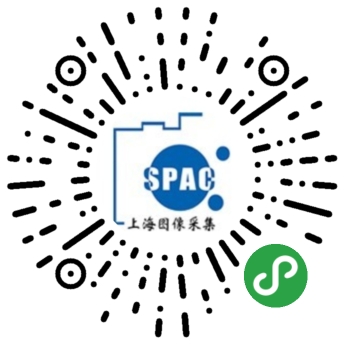 微信扫描上方二维码打开小程序，如果是初次使用，会提示注册或者登陆。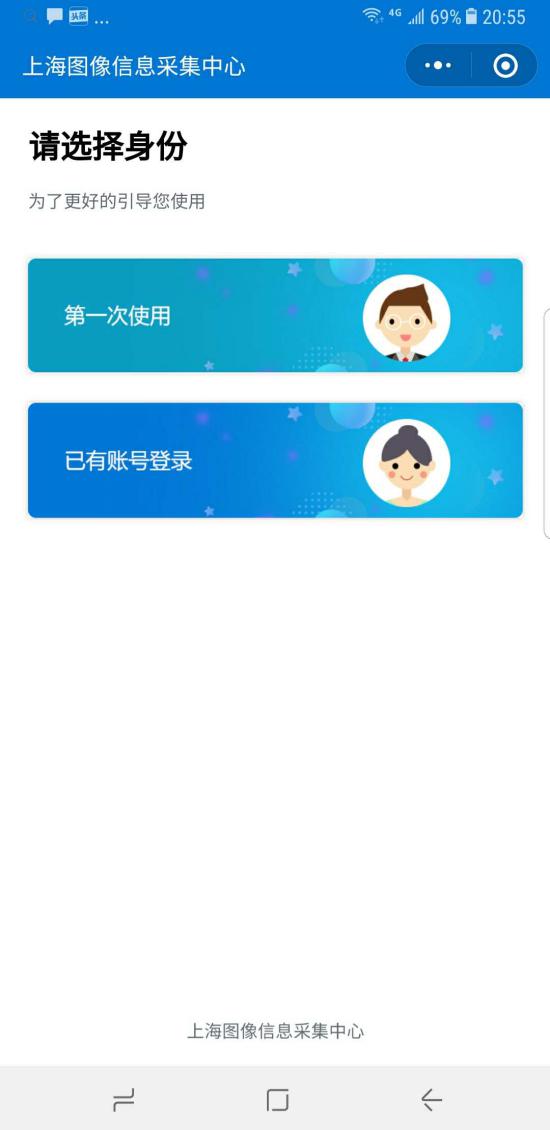 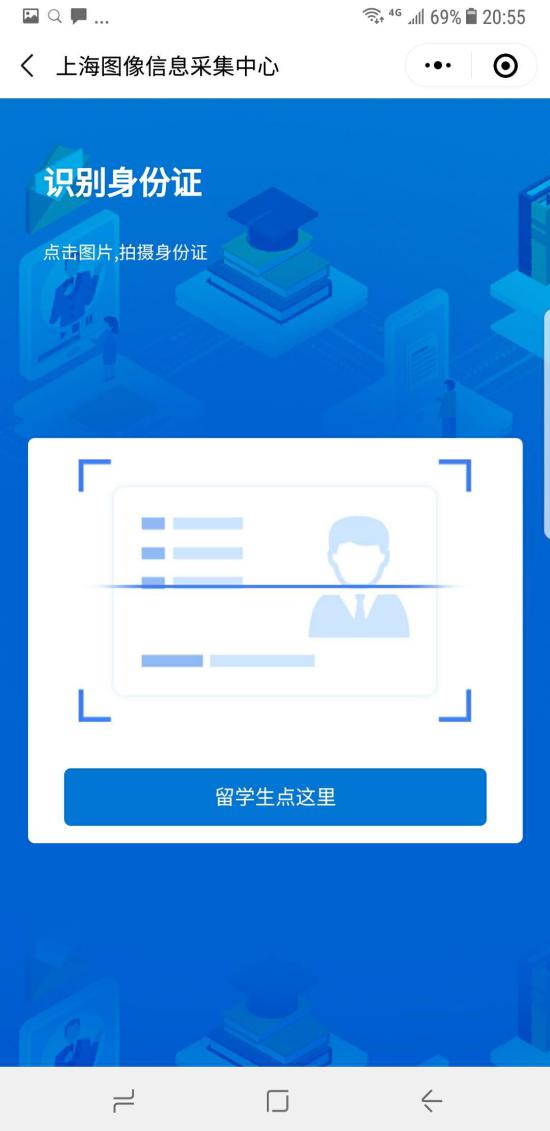            首次使用                      扫描身份证选择“第一次使用”完成注册，如果已经有账户选择“已有账户登录”注册和登录都需要通过识别身份证快速填写身份证号码，如果是留学生，点击“留学生点这里”填写护照号码。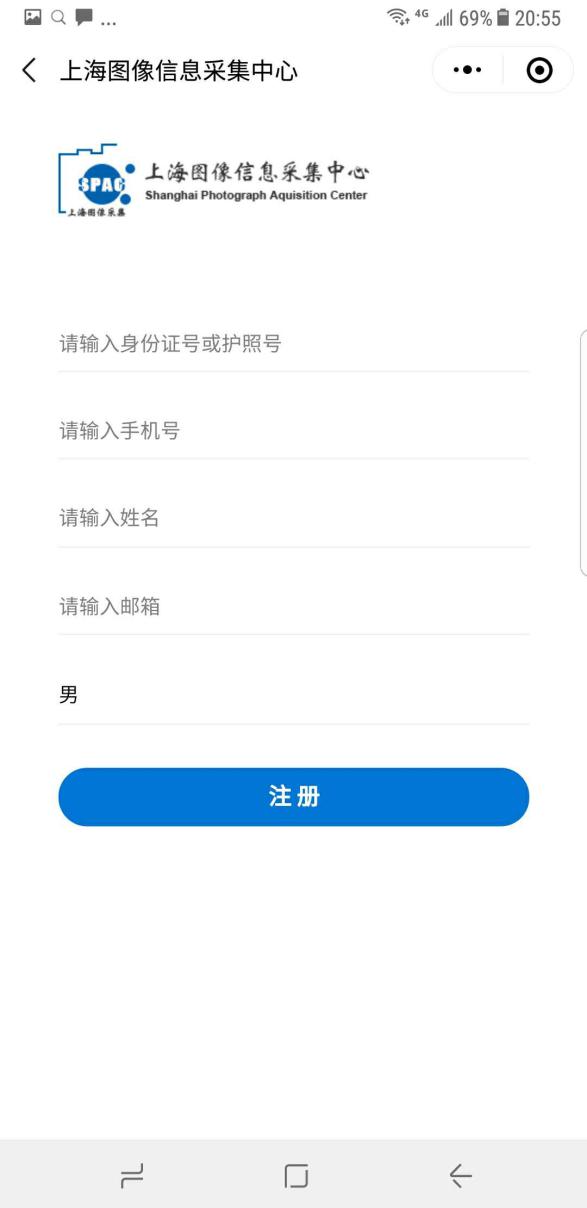 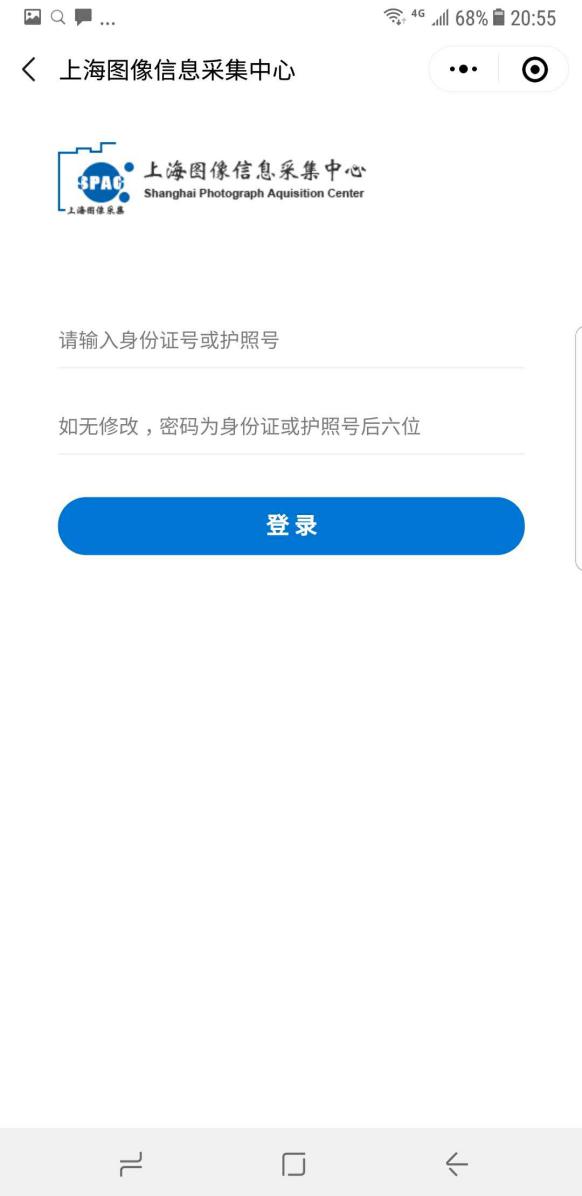            注册账号                             登录注册账号在扫描身份证以后会系统跳转到注册界面，填写手机号、姓名、邮箱、性别即可完成注册。登录如果首次注册完成以后，会跳到登录界面，填写密码完成登录。默认密码为身份证的后6位。如果在网站上已经完成注册，只需要在登录界面输入密码完成登录。线上采集登录以后可以看到系统主界面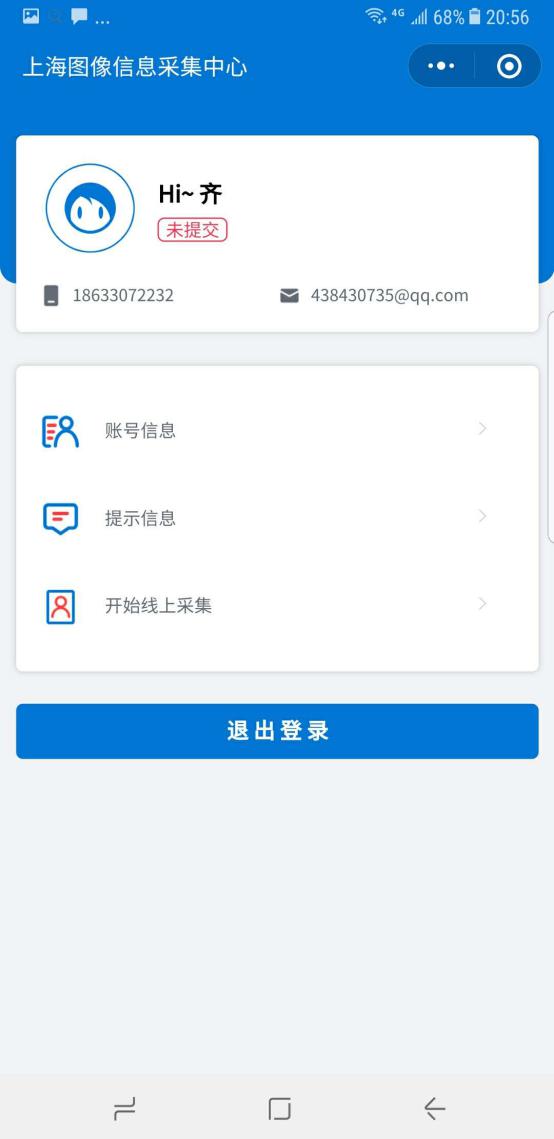 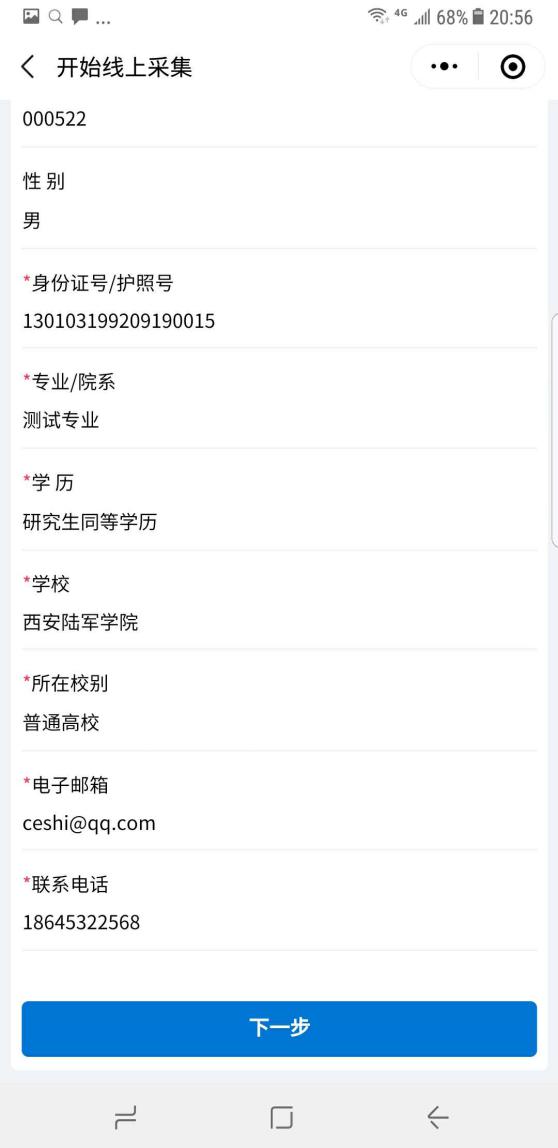           系统主界面                  填写信息（信息确认）点击“开始线上采集”开始采集信息采集填写完成以后点击“下一步”进行照片采集。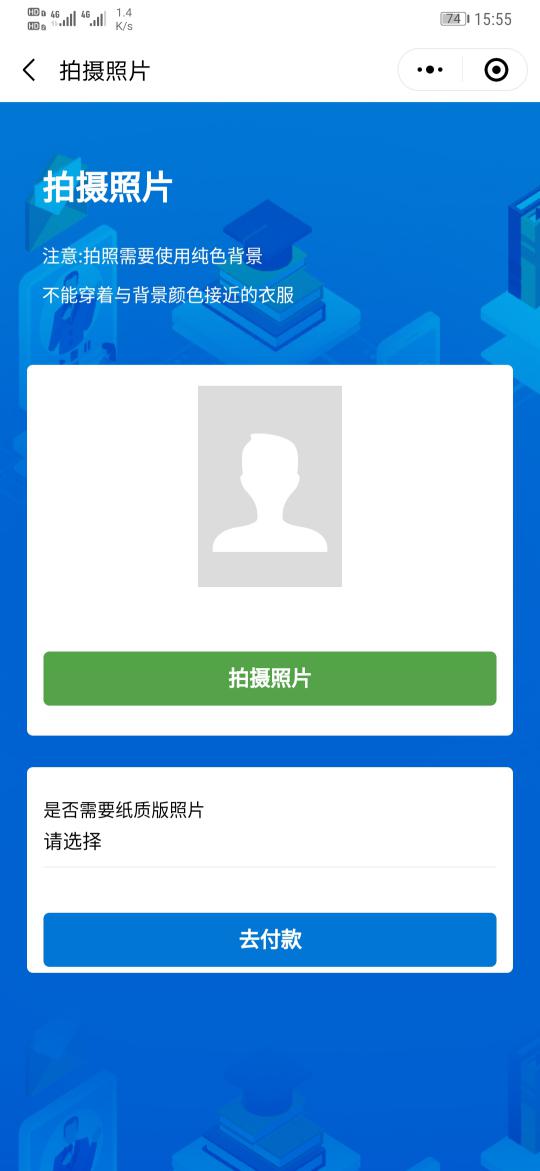 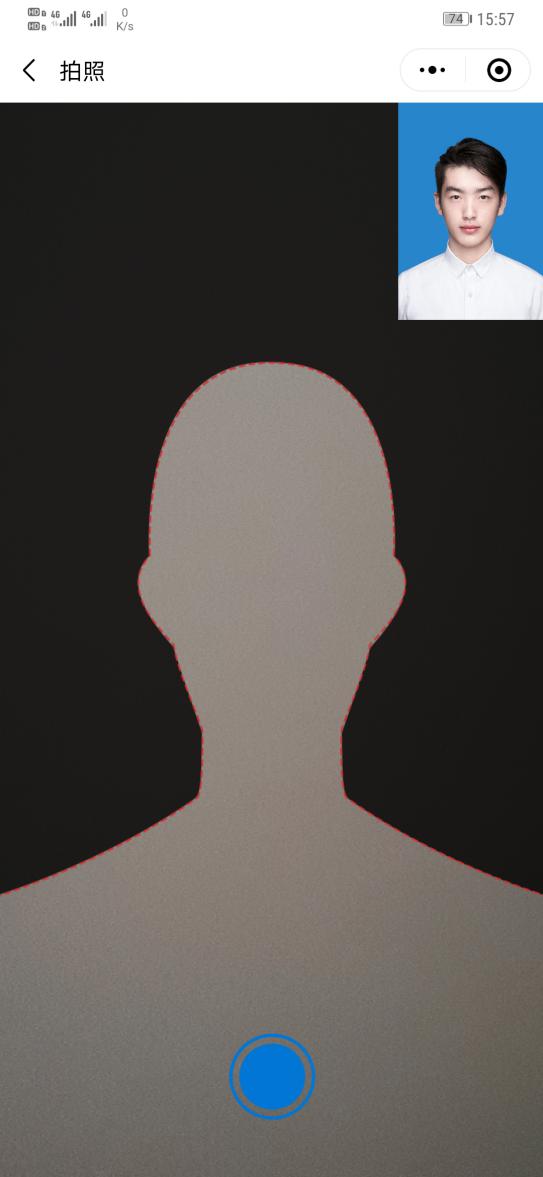           采集照片                       拍照采集照片采集“拍摄照片”是使用手机摄像头直接拍摄完成证件照采集。拍摄照片时需注意以下事项：1、拍摄时需要纯色背景；2、不能穿着与背景颜色接近的衣服；3、拍摄时，需要将拍摄界面中的人形框套住被拍摄者；4、拍摄尽量在光照均匀的环境下完成，防止出现人脸部分光照不均匀。具体拍摄说明在小程序拍摄前会再次提示，请同学完成阅读后再进行拍摄。拍摄或者提交照片以后，系统会自动对照片进行处理。主要包括对照片进行裁剪让头部在照片的合适位置，对照片背景按照学信网要求进行替换。学生可以看到处理以后的照片效果，如果不满意可以点击照片或者“重新拍摄”再次进行拍摄。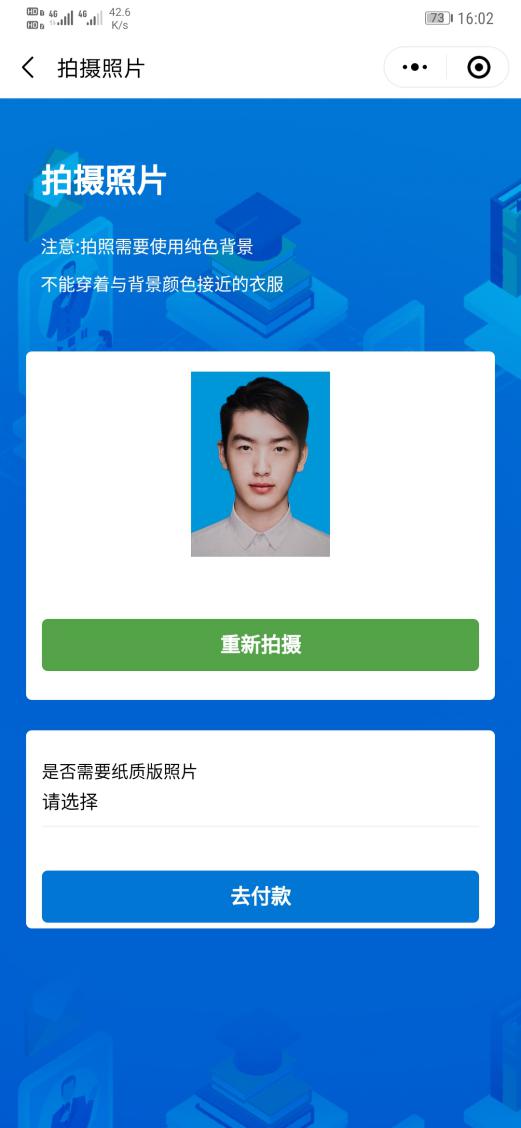 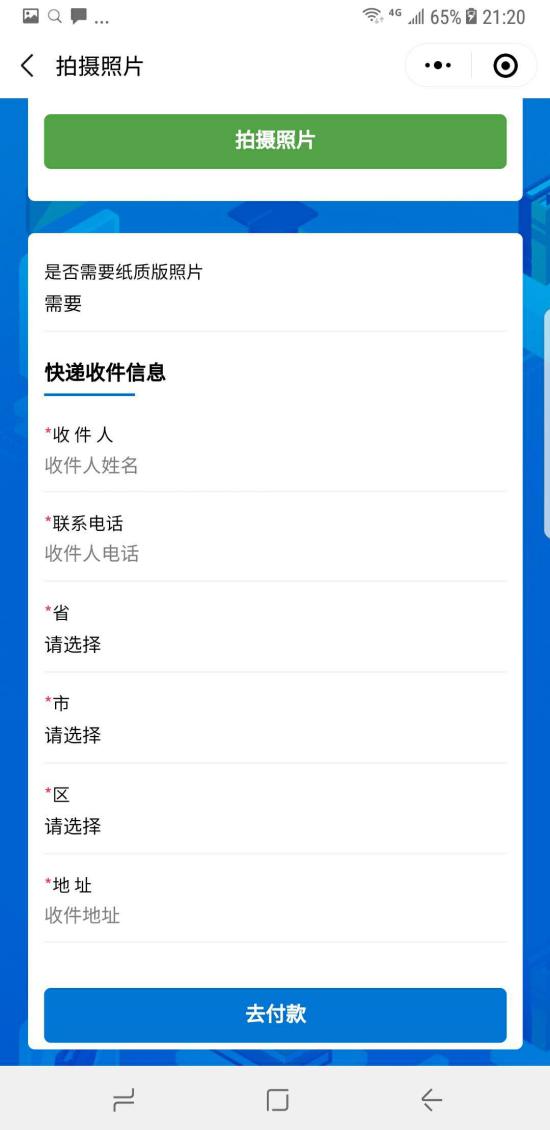           照片确认                         邮寄信息照片邮寄照片拍摄完成以后，可以选择“是否需要纸质版照片”。如果选择“需要”，系统要求填写邮寄信息。“需要”或者“不需要”会产生不同的订单，需要支付的费用有所差异。提交订单线上采集完成以后，系统会根据用户选择生成订单。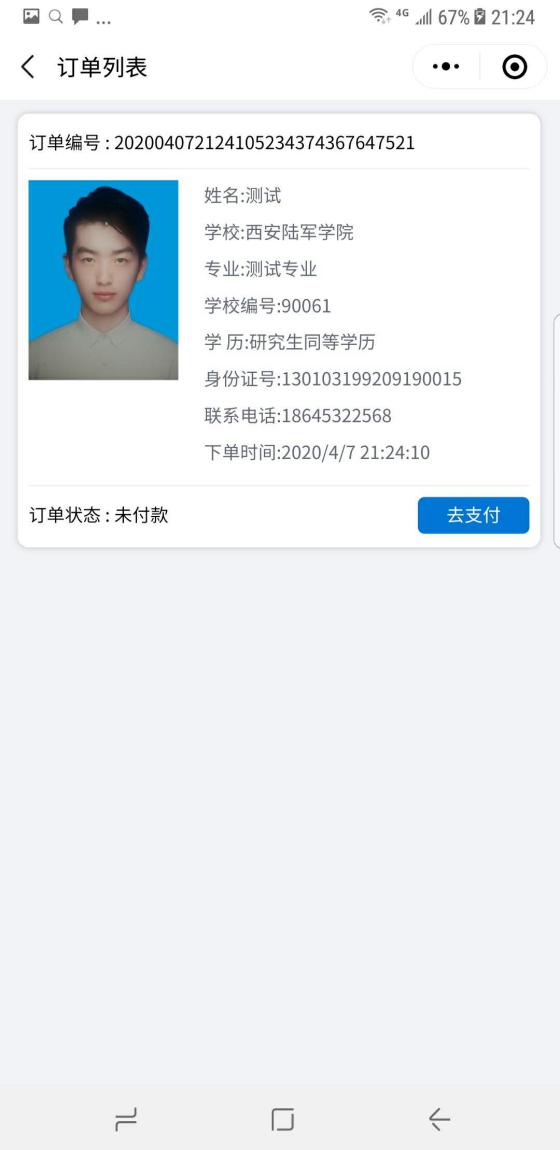 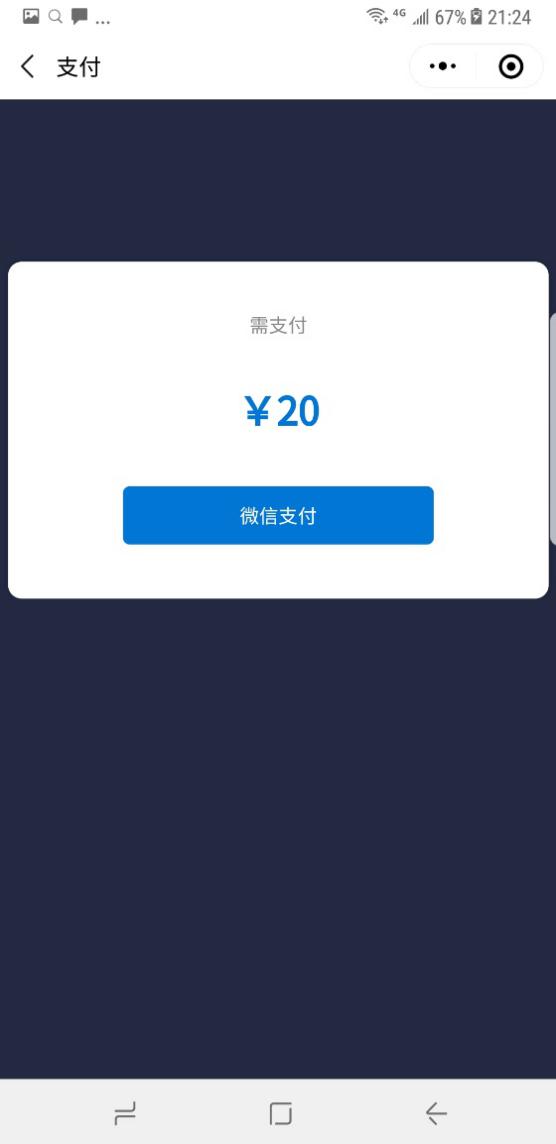            订单界面                       订单支付在订单界面确认信息以后，点击“去支付”完成支付。未支付的订单在30分钟后会自动删除，需要重新完成采集流程。支付以后线上操作完成。信息查看完成订单支付以后，系统主界面可以查看用户采集信息和订单信息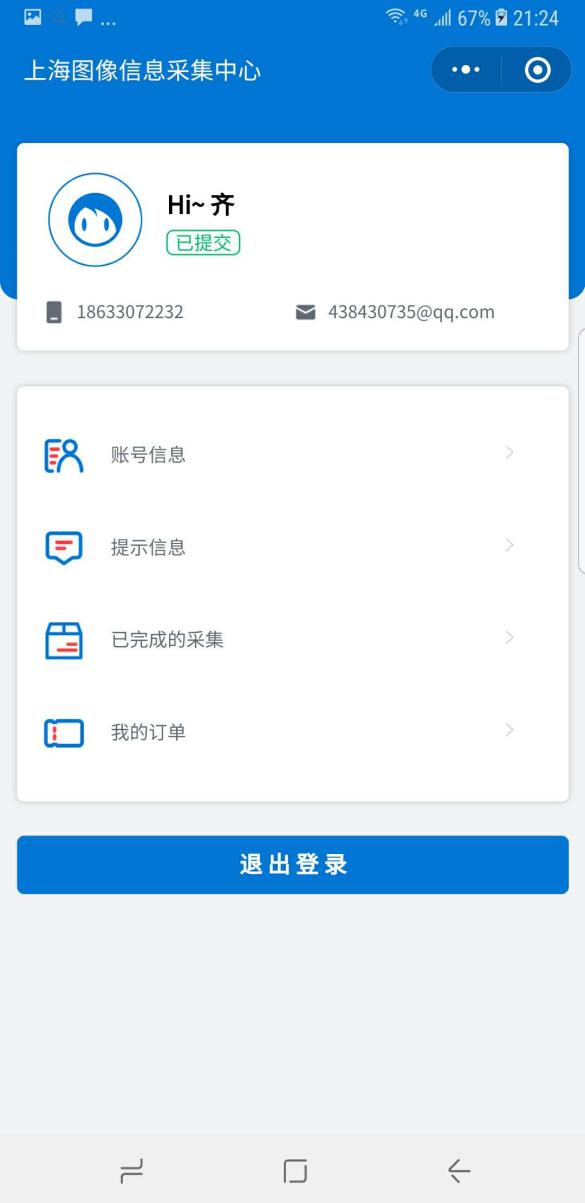 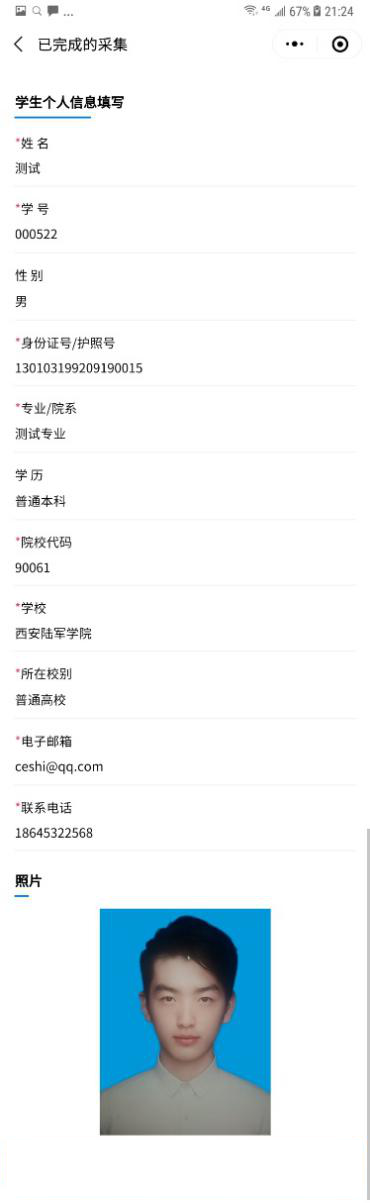            系统主界面               已完成的采集点击“已完成的采集”查看线上采集的个人信息和照片。点击“我的订单”查看订单信息。5、完成拍摄后注意事项拍摄完成的同学如果在一周内没有接到我中心的退款和短消息，说明照片合格，请在采集完成后15个工作日左右登录我中心官网核对最终的照片（www.shtxcj.com）如果收到退款和短消息，说明照片拍摄不合格，短消息中会提示照片不合格的原因，请重新登录小程序重新完成采集流程。